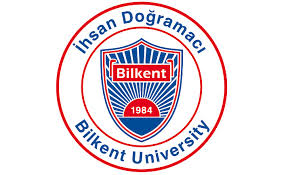 REGISTRATION FORM forInternational Law and Economics ConferenceBilkent, Ankara, Turkey8-9 May 2015Title					:  First Name				:Middle Name				:Last Name				:		Affiliation				:Position					:Correspondence Address		:Telephone Number			:e-mail address				:Young Scholars Grant Request***	: Yes                  No  	   *Please fill in this form and send it to lawandeconomics@bilkent.edu.tr.     **Those interested in presenting a paper are invited to submit electronically the completed or draft paper to lawandeconomics@bilkent.edu.tr together with this registration form.    ***Eligibility requirements for the Young Scholars Grant can be found on our website.   If you apply for a refund of your costs, please also include a scanned document verifying your eligibility. 